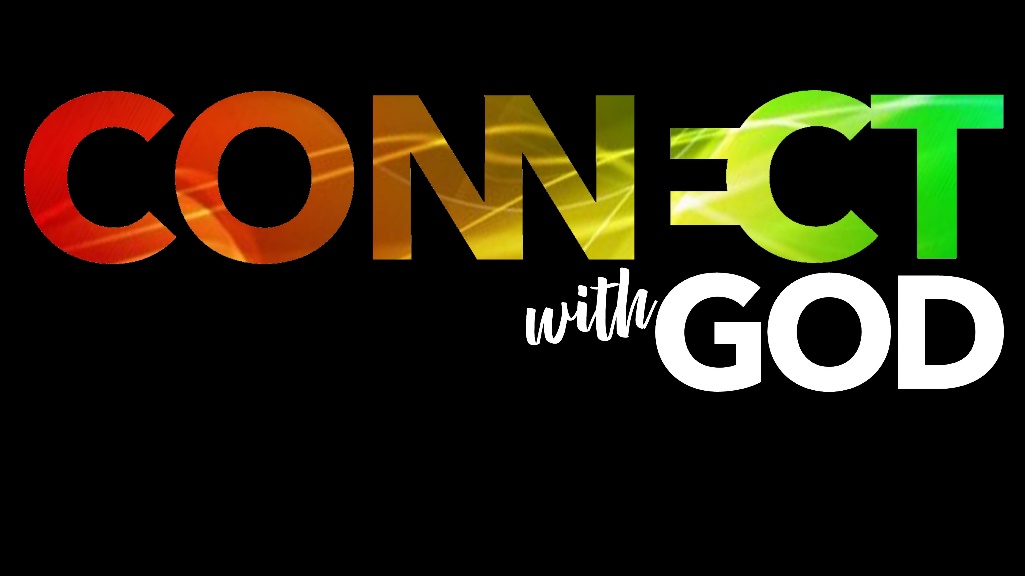 February 6, 2022Pastor Joseph BritainAnd when you are praying, do not use thoughtless repetition as the Gentiles do, for they think that they will be heard because of their many words. So do not be like them; for your Father knows what you need before you ask Him. – Matt 6:7-8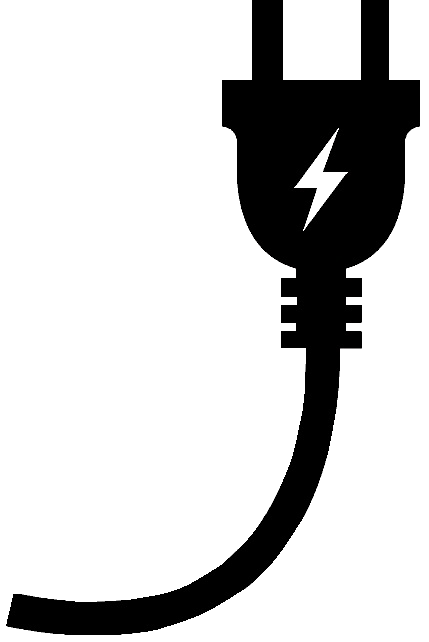 Just be ____________________(Jesus speaking) Pray, then, in this way: Our Father, Who is in heaven, Hallowed be Your name – Matt 6:9For you have not received a spirit of slavery leading to fear again, but you have received a spirit of adoption as sons and daughters by which we cry out, “Abba! Father!” - Rom 8:15 We connect to God in _________________What the word _____________But a time is coming, and even now has arrived, when the true worshipers will worship the Father in spirit and truth; for such people the Father seeks to be His worshipers. - John 4:23ProskuneóIn worship, we ________ Him One thing I have asked from the Lord, that I shall seek: that I may dwell in the house of the Lord all the days of my life, to behold the beauty of the Lord and to meditate in His temple - Ps 27:4 It’s impossible to see Him – and not dieBut you may not look directly at My face, for no one may see Me and live - Ex 33:20 NLTWhen we see Him, we are changed	and we become LIKE HimBut we all, with unveiled faces, looking as in a mirror at the glory of the Lord, are being transformed into the same image from glory to glory - 2Cor 3:18a We worship with _______________, ____________	 and ______________________ _____________And do not get drunk with wine, in which there is debauchery, but be filled with the Spirit, speaking to one another in psalms and hymns and spiritual songs, singing and making melody with your hearts to the Lord - Eph 5:18-19 Psalms – Songs TO GodHymns – Songs ABOUT GodAnd after singing a hymn, they went out to the Mount of Olives - Matt 26:30Spiritual Songs – Spontaneous, on-the-spot 	songs of worship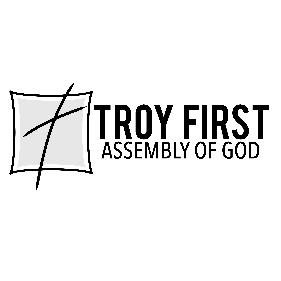 All scripture is from the New International Version unless otherwise noted